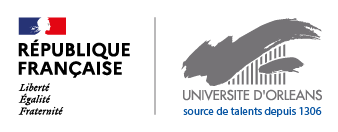 CONTRAT DE RECRUTEMENT EN QUALITÉ DE :	CHARGÉ.E D’ENSEIGNEMENT VACATAIRE (agents titulaires et non titulaires du secteur public, salarié.es du secteur privé et travailleurs indépendants) 	AGENT TEMPORAIRE VACATAIRE (étudiant.es de 3ème cycle ou retraité.es)En application du décret n°87-889 du 29/10/1987 la vacation d’enseignement est une activité accessoire (Cf. règlementation en annexe 4)Nom d’usage	Prénom	Date de naissance	Commune de naissance	Département de naissance	Pays de naissance	N° de sécurité sociale	Nationalité	Adresse personnelle	Code postal	Commune	Téléphone personnel	Téléphone professionnel	Courriel	Diplôme le plus élevé	Année d’obtention	Profession exercée	TOUT DOSSIER INCOMPLET NE SERA PAS TRAITÉ 1er contrat vacataire Copie de la pièce d’identité  Copie Titre de Séjour en cours de validité pour ressortissants étrangers hors UE Copie carte vitale ou Attestation d’affiliation à la sécurité sociale en cours de validité Copie du dernier diplôme délivré RIB édité par votre banque et au nom d’usage déclaré en page 1 (pas de RIB professionnel) Pièces justificatives de la situation professionnelle (liste p. 3 et 4)  Renouvellement contrat vacataire RIB édité par votre banque et au nom d’usage déclaré en page 1 (pas de RIB professionnel) Pièces justificatives de la situation professionnelle (liste p. 3 et 4)Contrat vacataire saisi dans SIHAM par (réservé à la structure de recrutement)Le tableau ci-dessous est à compléter par le vacataire Le nombre d’heures est à exprimer en Heures équivalent TD (HéTD)(Cf. règles de conversion en annexe 4)Plafonds d’heures d’enseignement à l’Université d’Orléans :Chargé d’enseignement vacataire => 192 HéTD Agent temporaire vacataire => 96 HéTD*CET : Contribution économique territoriale** CFE : Contribution foncière des entreprises En cochant cette case, vous consentez au traitement des données à caractère personnel fournies dans le présent formulaire afin d’être recruté comme vacataire enseignant par l’Université d’Orléans. Seuls les services en charge du personnel au sein de l'Université d’Orléans seront destinataires des présents renseignements, qui sont limités à ce qui est strictement nécessaire à votre recrutement, finalité déterminée, explicite et légitime qui empêche tout traitement ultérieur incompatible.Vos données personnelles seront conservées de manière sécurisée et ne seront accessibles par les services opérationnels que pendant le temps nécessaire à l’accomplissement de la finalité poursuivie lors de leur collecte, selon les exigences légales applicables.Conformément au règlement européen 2016-679-UE du 27 avril 2016 et à la loi n°78-17 du 6 janvier 1978, vous disposez d’un droit de retrait de votre consentement. Sur les mêmes fondements, vous disposez d’un droit d’accès, de rectification, et en cas de motifs légitimes de suppression, de limitation et d’opposition au traitement de vos données. Vous bénéficiez également du droit à la portabilité de vos données. Vous pouvez exercer ces droits en adressant un courriel à l’adresse: drh.spe-ec@univ-orleans.frPour l’exercice de ces droits ou pour toute question relative aux traitements de données, vous pouvez contacter le Délégué à la Protection des Données de l’Université d'Orléans : delegueprotectiondesdonnees@univ-orleans.fr .Par ailleurs, vous pouvez, le cas échéant, introduire une réclamation auprès de la Commission Nationale de l’Informatique et des Libertés (CNIL).Je reconnais avoir pris connaissance des dispositions règlementaires mises en annexe 4 du présent contrat et avoir fourni toutes les pièces justificatives demandées, conformément à ma situation professionnelle.Je déclare sur l’honneur que tous les renseignements fournis sont exacts et m’engage à informer l’Université d’Orléans de toute modification de ma situation professionnelle (changement d’employeur, perte d’emploi au cours de l’année universitaire).L’INTÉRESSÉ.E(signature précédée de la mention « Lu et approuvé »)Fait à     Le     AVIS DIRECTION COMPOSANTE/SERVICE DE RECRUTEMENT     Favorable            DéfavorableM./Mme	Signature + CachetCadre réservé à l’administrationLE PRÉSIDENT DE L’UNIVERSITÉCadre réservé à l’administrationStructures de l’UniversitéSemestreHéTD (chiffres uniquement)UFR DEG (Droit, économie et gestion)  S1    S2UFR LLSH (Lettres, langues et sciences humaines)  S1    S2UFR ST (Sciences et techniques)  S1    S2IUT de Bourges  S1    S2IUT de Chartres  S1    S2IUT de l’Indre  S1    S2IUT d’Orléans  S1    S2Polytech  S1    S2INSPE (Institut national supérieur du professorat et de l’éducation)  S1    S2Ecole universitaire de kinésithérapie  S1    S2OSUC (Observatoire des sciences de l’univers en région centre)  S1    S2SEFCO (Service de la formation continue)  S1    S2UTL (Université du temps libre)  S1    S2Maison pour la science  S1    S2IDF (Institut de français)  S1    S2Institut Confucius  S1    S2Autre structure   S1    S2TOTAL HéTD prévisionnellesTOTAL HéTD prévisionnellesSituation(cocher la case correspondante et complétez les informations demandéesPièces justificatives attendues Titulaire (fonctionnaire)Demande d’autorisation de cumul d’activités (Annexe 1) Agent non titulaire (contractuel ou professeur du privé) CDI CDD du  au Attestation employeur (Annexe 2)Demande d’autorisation de cumul d’activités (Annexe 1) Salarié.e secteur privé en CDI  Salarié.e secteur privé    en CDD du au  Attestation employeur (Annexe 2)Autorisation de l’employeur principal (Annexe 3) Travailleurs indépendants : Dirigeant.e d’entreprise, Profession libérale, Auto entrepreneur.seRaison sociale de l’entreprise    N° SIRET    Adresse de l’entreprise    Copie inscription à un registre professionnel Ou Kbis de moins de 3 moisCopie dernier avis CET* Ou CFE** selon la situation Ou Attestation de votre expert comptable attestant de revenus réguliers et suffisants sur les 3 dernières années Ou 3 derniers avis d’imposition Intermittent du spectacle, Artiste ou AuteurCopie attestation d’inscription à Pôle Emploi (Intermittents seuls)Copie inscription à une caisse de sécurité sociale (AGESSA, GUSO, Maison des artistes, CPAM, URSSAF..)Copie du dernier avis d’impositionSituation(cocher la case correspondante)Pièces justificatives attenduesDoctorant.e de l’université d’Orléans (sans contrat doctoral ou contrat de recherche dans le secteur privé) Copie certificat de scolarité année 2021-2022Doctorant.e dans une autre université Copie certificat de scolarité année 2021-2022Attestation de l’université d’origine qui précise que vous n’êtes pas sous contrat ATER Doctorant.e contractuel.le dont l’université d’Orléans n’est pas l’employeur  Copie certificat de scolarité année 2021-2022 Copie du contrat doctoralDemande d’autorisation de cumul d’activités (Annexe 1) Doctorant.e avec un contrat de recherche de droit privéSe référer à la situation Salarié.e du secteur privé (page 3) Doctorant.e avec un contrat d’enseignant.e contractuel.leSe référer à la situation Agent non titulaire (page 3) Retraité.e du secteur public Copie du Titre de pension Retraité.e du secteur privé Copie de l’attestation de liquidation des droits à la retraite